СОГЛАСОВАН								УТВЕРЖДАЮУправляющим советом муниципального 					Директор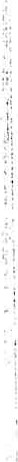 бюджетного общеобразовательного учреждения «Средняя школа № 13»							___________ О.Ю. Елин									Приказ № 181 от 19.08.2021Календарный учебный графикмуниципального бюджетногообщеобразовательного учреждения«Средняя школа № 13»на 2021/2022 учебный годНачало учебного года — 01.09.2021Продолжительность учебного года:    1 -е классы 33 учебные недели (5-ти дневная рабочая неделя),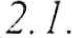 В 3-й четверти предусмотрены дополнительные каникулы с 14 по 20 февраля 2022 г,19 мая – по расписанию понедельника, 25 -  26 мая 2022 считать учебными днями по расписанию вторника,Окончание учебного года 26.05.2022.2-4 классы — 34 учебных недели (5-ти дневная рабочая неделя)19 мая – по расписанию понедельника, 25 -  26 мая 2022 считать учебными днями по расписанию вторника,7. Окончание учебного года 26.05.2022.5-8 классы — 34 учебных недели (6-ти дневная рабочая неделя)19 мая – по расписанию понедельника, 25 -  26 мая 2022 считать учебными днями по расписанию вторника,2. 10. окончание учебного года 26.05.2022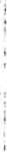 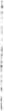 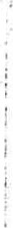 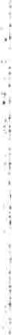 2.11. 9 классы - 34 учебных недели (6-ти дневная рабочая неделя) без учета государственной итоговой аттестацииОкончание учебного года 19.05.20222.13. 10 класс — 34 учебных недели и учебные сборы, 2.14.19 мая – по расписанию понедельника, 25 - 26 мая 2022 считать учебными днями по расписанию вторника,        2. 15. Окончание учебного года 26.05.2022	2.17. 11 класс - 34 учебных недели (6-ти дневная рабочая неделя) без учета государственной итоговой аттестации,2.18. 06.11.2021 считать учебным днем по расписанию понедельника, 25-26.05.2022 – по расписанию вторника2.19. Окончание учебного года 25.05.20223. Продолжительность учебной недели: З.1. 1-4 классы — пятидневная учебная неделя;3.2. 5-10 классы — шестидневная учебная неделя.Сменность:Школа работает в две смены. Вторая смена в 13.05Продолжительность уроков:35 минут в классах в 1 и 2 четвертях, с 3 четверти 40 минут.45 минут во 2-10 классах.Продолжительность перемен:6.1.Все перемены по 20 минут.6.2. Динамическая пауза для 1 класса — 40 минут после второго урока.Начало занятий:1-11 классы с 8.00;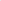 4 б, 4 в – во вторую смену с 13.05;Занятий ГПД с 13.00; Дополнительные занятия с 15.00;7.7.Перерыв между обязательными и индивидуальными занятиями, а также занятиями в системе дополнительного образования составляют 60 минут.Учебная нагрузка:Аттестация:Промежуточная аттестация проводится в 4-й четверти по отдельному графику;В 4-х классах не ранее чем через неделю после завершения краевых диагностических работ:Работы 1-х классов оцениваются качественно, без отметок.Расписание звонков:Учебная четвертьУчебная четвертьУчебная четвертьКаникулыКаникулы1 четверть01.09.2021-29.10.20218,5 недель43 учебных дня30.10.2021-07.11.20219 дней2 четверть08.11.2021-30.12.20218 недель39 учебных дней31.12.2021-09.01.202210 днейЗ четверть10.01.2022-25.03.20229,5 недель48 учебных дней14.02.2022-20.02.202226.03.2022-03.04.202216 (9+7) дней4 четверть04.04.2022-26.05.20227 недель35 учебных днейс 27.05.2022Летние каникулыитогоРабочих дней 165 (33 недели)35 днейУчебная четвертьУчебная четвертьУчебная четвертьКаникулыКаникулы1 четверть01.09.2021-29.10.20218,5 недель43 учебных дня30.10.2021-07.11.20219 дней2 четверть08.11.2021-30.12.20218 недель39 учебных дней31.12.2021-09.01.202210 дней3 четверть10.01.2022-25.03.20229,5 недель53 учебных дня26.03.2022-03.04.20229 дней4 четверть04.04.2022-26.05.20227 недель35 учебных днейс 27.05.2022Летние каникулыитогоРабочих дней 170 (34 недели)28 днейУчебная четвертьУчебная четвертьКаникулыКаникулы1 четверть01.09.2021-30.10.20219 недель51 учебный день31.10.2021-07.11.20219 дней2 четверть08.11.2021-30.12.20217,5 недель46 учебных дней31.12.2021-09.01.202210 днейЗ четверть10.01.2022-26.03.202210,5 недель64 учебных дня27.03.2022-03.04.20228 дней4 четверть04.04.2022-26.05.20227 недель42 учебных дняс 27.05.2022Летние каникулыитогоРабочих дней 204 (34 недели)днейУчебная четвертьУчебная четвертьУчебная четвертьКаникулыКаникулы1 четверть01.09.2021-30.10.20219 недель52 учебных дня31.10.2021-05.11.201107.11.20219 дней2 четверть08.11.2021-30.12.20217,5 недель46 учебных дней31.12.2021-09.01.202210 дней3 четверть10.01.2022-26.03.202210,5 недель64 учебных дня27.03.2022-31.03.202223.02.202208.03.20225 дней+2 дня4 четверть01.04.2022-19.05.20227 недель40 учебных днейс 20.05.2022Летние каникулыитогоРабочих дней 204 (34 недели)25днейУчебная четвертьУчебная четвертьУчебная четвертьКаникулыКаникулы1 четверть01.09.2021-30.10.20219 недель51 учебный день31.10.2021-07.11.20219 дней2 четверть08.11.2021-30.12.20217,5 недель46 учебных дней31.12.2021-09.01.202210 дней3 четверть10.01.2022-26.03.202210,5 недель64 учебных дня27.03.2022-03.04.20228 дней4 четверть04.04.2022-26.05.20227 недель44 учебных дняс 27.05.2022Летние каникулыИТОГОРабочих дней 205 (34 недели)27 днейУчебная четвертьУчебная четвертьУчебная четвертьКаникулыКаникулы1 четверть01.09.2021-30.10.20219 недель51 учебный день31.10.2021-07.11.20219 дней2 четверть08.11.2021-30.12.20217,5 недель46 учебных дней31.12.2021-09.01.202210 дней3 четверть10.01.2022-26.03.202210,5 недель64 учебных дня27.03.2022-03.04.202223.02.202208.03.20225 дней+2 дня4 четверть01.04.2022-24.05.20227 недель44 учебных дняс 25.05.202202.05.202209.05.2022Летние каникулыитогоРабочих дней 204 (34 недели)28днейПоказательКлассыКлассыПоказатель12з4567891011Максимально допустимая учебная нагрузка в неделю2123232332333536363737УрокпонедельникпонедельниквторниквторниксредасредачетвергчетвергУрокНачалоКонецНачалоКонецНачалоКонецНачалоКонец08.0008.40Классный час8.0008.40Классный час108.0008.4508.0008.4508.5009.3008.0008.45208.5509.4008.5509.4009.5010.3008.5509.40310.0010.4510.0010.4510.5011.3010.0010.45411.0511.5011.0511.5011.5012.3011.0511.50512.1012.5512.1012.5512.4013.2012.1012.55613.0513.5013.0513.5013.3014.1013.0513.50714.0014.4514.0014.4514.2015.0014.0014.45815.0515.5015.0515.5015.2016.0015.0515.50916.0016.4516.0016.4516.1016.5016.0016.451016.5517.4016.5517.4017.0017.4016.5517.401117.5018.3517.5018.3517.5018.3017.5018.35УрокпятницапятницасубботасубботаУрокНачалоКонецНачалоКонец108.0008.4508.0008.45208.5509.4008.5509.40310.0010.4510.0010.45411.0511.5011.0511.50512.1012.5512.1012.55613.0513.5013.0513.50714.0014.4514.0014.45815.0515.5015.0515.50916.0016.4516.0016.451016.5517.4016.5517.401117.5018.3517.5018.35